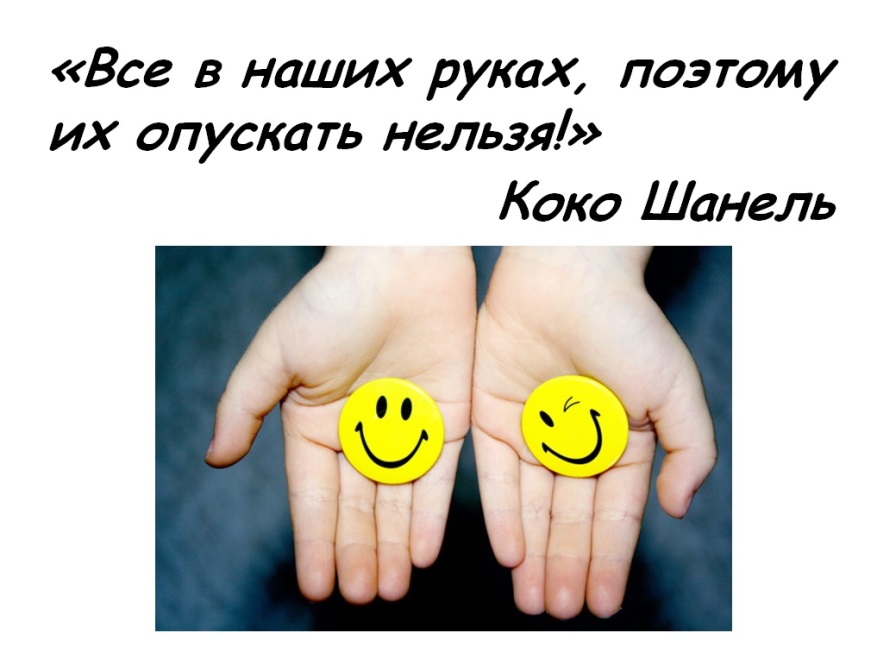 Как справиться со стрессом вовремя экзамена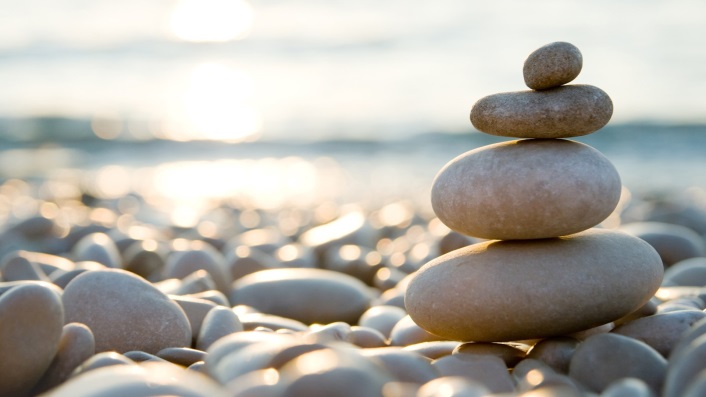 Памятка для старшеклассниковМБОУ СОШ №1 с. Троицкое «Село Троицкое» ул. Калинина 94Что такое стресс?Под стрессом понимают такое психологическое состояние, которое характеризуется следующими симптомами: раздражительность;  подавленность;  тревога;  страх;  напряженность;  неуверенность;  растерянность;  паника;  невозможность сосредоточиться на выполняемом в настоящий момент действии;  определенные проблемы с памятью (увеличение времени запоминания заучиваемого материала; увеличение времени, необходимого для того, чтобы вспомнить усвоенный ранее материал; увеличение времени вспоминания);  снижение скорости мыслительных процессов (невозможность аргументированно доказать свою точку зрения, прийти к каким-либо выводам);  определенные проблемы с вниманием (невозможность сконцентрироваться на изучаемом материале);  снижение аппетита или постоянное чувство голода;  потеря чувства юмора;  злоупотребление вредными привычками;  повышенная возбудимость, обидчивость, плаксивость;  потеря интереса, как к себе, так и к окружающему;  невозможность расслабиться.
Как справиться?1.Мысленно медленно досчитайте до 30-ти. 2.Представьте  в голове место, где вам комфортно, представьте детально образ этого места.3.Внушение самому себе: «Я учился, готовился, я спокоен!»4.Ничинайте с самого лёгкого для вас задания.5.Если не знаете ответ, пропускайте задания, потом вернётесь к нему. 6.Исключайте неправильные варианты.7. Перечитывайте условия задачи перед записыванием ответа 8. Угадывайте, если больше нет идей.